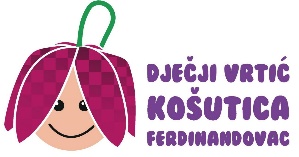 KLASA: 601-02/22-01/-1URBROJ: 2137/15-68-22-1Ferdinandovac, 7. siječnja  2022.Na temelju članka 14. Poslovnika o radu Upravnog vijeća Dječjeg vrtića KOŠUTICA Ferdinandovac (KLASA: 601-02/00-01/21, URBROJ: 2137-68-00-1 od 14. srpnja 2000. godine),S A Z I V A M5. sjednicu Upravnog vijeća Dječjeg vrtića KOŠUTICA Ferdinandovacza utorak, 11. siječnja 2022. s početkom u 1600 sati	Sjednica će se održati u Vijećnici Općine Ferdinandovac, Ferdinandovac, Trg slobode 28.	Za sjednicu predlažemD n e v n i    r e d :Razmatranje prijedloga i donošenje Odluke o izboru radnice na radno mjesto odgojiteljice na određeno vrijeme u Dječji vrtić Košutica Ferdinandovac,Razmatranje prijedloga i donošenje Odluke o izboru radnika na radno mjesto zdravstvenog voditelja na određeno vrijeme u Dječji vrtić Košutica Ferdinandovac,Razmatranje prijedloga i donošenje Odluke o odabiru najpovoljnije ponude u predmetu jednostavne nabave : Opskrba prirodnim plinom, evidencijski broj nabave: 1/22,Razno.Molim da se sjednici odazovete u točno zakazano vrijeme, a eventualnu spriječenost nazočnosti da dojavite na tel. 048/ 817 - 660.PREDSJEDNIK:                                                                                                                                                             Miroslav FučekDOSTAVITI:1. Miroslavu Fučeku, predsjedniku, 2. Ljubici Penezić, zamjenici predsjednika, 3. Damiru Horvatu, članu,  4. Marti Horvat, članici, 5. Jeleni Munjeković, članici, 6. Marineli Bedeković Prevedan, ravnateljici Dječjeg vrtića KOŠUTICA Ferdinandovac, 7. Općinskom načelniku Općine Ferdinandovac,8. Jedinstvenom upravnom odjelu Općine Ferdinandovac,9. Oglasna ploča Dječjeg vrtića KOŠUTICA Ferdinandovac,10. Pismohrani.  